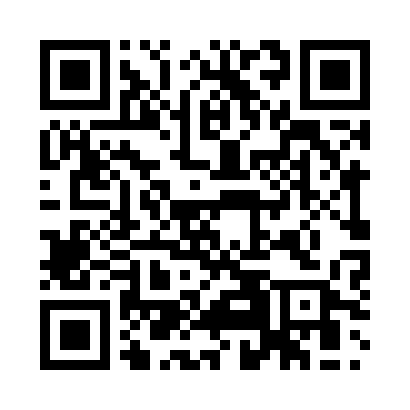 Prayer times for Tuifstadt, GermanyWed 1 May 2024 - Fri 31 May 2024High Latitude Method: Angle Based RulePrayer Calculation Method: Muslim World LeagueAsar Calculation Method: ShafiPrayer times provided by https://www.salahtimes.comDateDayFajrSunriseDhuhrAsrMaghribIsha1Wed3:445:571:155:158:3310:372Thu3:415:551:155:168:3510:403Fri3:385:541:155:168:3610:424Sat3:355:521:155:178:3810:455Sun3:335:501:145:178:3910:476Mon3:305:491:145:188:4110:507Tue3:275:471:145:188:4210:528Wed3:245:461:145:198:4310:559Thu3:215:441:145:198:4510:5710Fri3:185:431:145:208:4611:0011Sat3:155:411:145:208:4811:0312Sun3:135:401:145:218:4911:0513Mon3:105:391:145:218:5011:0814Tue3:075:371:145:228:5211:1115Wed3:045:361:145:228:5311:1316Thu3:015:351:145:238:5411:1617Fri2:585:331:145:238:5611:1918Sat2:585:321:145:248:5711:2119Sun2:575:311:145:248:5811:2320Mon2:575:301:145:258:5911:2421Tue2:565:291:145:259:0111:2522Wed2:565:281:145:269:0211:2523Thu2:565:271:155:269:0311:2624Fri2:555:261:155:279:0411:2625Sat2:555:251:155:279:0511:2726Sun2:555:241:155:289:0711:2727Mon2:545:231:155:289:0811:2828Tue2:545:221:155:299:0911:2829Wed2:545:211:155:299:1011:2930Thu2:545:201:155:299:1111:3031Fri2:535:201:165:309:1211:30